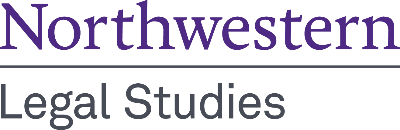 
In order to apply to the Legal Studies major you must have completed or be in the process of completing Legal_St/Sociol 206 “Law & Society” and at least 1 other Legal Studies approved elective. You must be able to complete all the requirements of the major before your graduation date.To apply for the Legal Studies major, please submit: 
(1) a completed application form(2) a one-page answer to question #8 
(3) an unofficial transcript 
Applications should be submitted by email as a single pdf document, in the order listed above, to legalstudies@northwestern.edu no later than Monday, February 4, 2019.
Please answer the following 8 questions, then attach a transcript and submit as one pdf document to legalstudies@northwestern.edu by Monday, February 4, 2019:
If accepted, will you be able to complete all course work prior to your graduation date? 
When would you like to take the Advanced Research Seminar series? 
(Please rank your preferences as “1st choice”, “2nd choice”, or “3rd choice”, and indicate “Cannot do” for any sequence in which you cannot enroll based on your graduation date, study abroad plans, Medill Journalism Residency, or other significant conflict.)   
Fall 2019/Winter 2020	    Fall 2020/Winter 2021	    Fall 2021/Winter 2022	   List the approved Legal Studies courses and electives you have completed and/or are currently taking:
(see http://www.legalstudies.northwestern.edu/undergraduate/electives.html): 
List other law-related courses you have taken at Northwestern, if any: List two faculty members who can serve as references (if possible, include one of your First-Year Seminar professors): Research Interests: The Legal Studies Advanced Research Seminar is a required 2-quarter sequence that includes writing an original thesis.  Students should keep an open mind about topics, but if you have an idea about a topic or methodology, please describe (you may submit your answer on a separate page if necessary): Are you planning to write a joint thesis (combined with another department)?    Yes __	No __	
If yes: Which department? Essay Question: Please answer the following question on a separate page: What is the most important legal issue facing society today and why?  (This should be no more than one page, single spaced). Catalog Requirements (as of Fall 2016)12 courses required for the major:4 Core Courses206 Law & Society (required for application)207 Research Methods in Legal Studies (206 is a pre-requisite)398-1 Legal Studies Research Methods 1 (207 is a pre-requisite) 398-2 Legal Studies Research Methods 2 (must be taken in the same academic year as 398-1)8 Additional Electives choose from the approved courses listed on the website: www.legalstudies.northwestern.edu/courses/electives/ 
Students may not double-count courses toward the major. Please refer to the Weinberg double-counting rules for more information: www.weinberg.northwestern.edu/undergraduate/degree/double-counting-faq.html Name: Email: ID#: Net ID: Major(s): Minor(s): Quarter/Year of entry to NU: Expected Graduation Quarter/Year: 